
Άσμα ασμάτων - 1965                 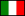 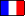 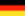 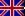 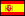 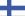 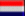 Στίχοι:  Ιάκωβος ΚαμπανέλληςΜουσική:  Μίκης ΘεοδωράκηςΤι ωραία που είν’ η αγάπη μου
με το καθημερνό της φόρεμα
κι ένα χτενάκι στα μαλλιά.
Κανείς δεν ήξερε πως είναι τόσο ωραία.

Κοπέλες του Άουσβιτς,
του Νταχάου κοπέλες,
μην είδατε την αγάπη μου;

Την είδαμε σε μακρινό ταξίδι,
δεν είχε πια το φόρεμά της
ούτε χτενάκι στα μαλλιά.

Τι ωραία που είν’ η αγάπη μου,
η χαϊδεμένη από τη μάνα της
και τ’ αδελφού της τα φιλιά.
Κανείς δεν ήξερε πως είναι τόσο ωραία.

Κοπέλες του Μαουτχάουζεν,
κοπέλες του Μπέλσεν,
μην είδατε την αγάπη μου;

Την είδαμε στην παγερή πλατεία
μ’ ένα αριθμό στο άσπρο της το χέρι,
με κίτρινο άστρο στην καρδιά.

Τι ωραία που είν’ η αγάπη μου,
η χαϊδεμένη από τη μάνα της
και τ’ αδελφού της τα φιλιά.
Κανείς δεν ήξερε πως είναι τόσο ωραία